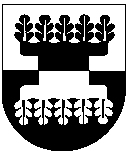 Šilalės rajono savivaldybės MERASpotvarkisDĖL ŠILALĖS RAJONO SAVIVALDYBĖS TARYBOS 18 POSĖDŽIO SUŠAUKIMO2024 m. birželio 20 d. Nr. T3-246ŠilalėVadovaudamasis Lietuvos Respublikos vietos savivaldos įstatymo 17 straipsnio 9 dalimi, 27 straipsnio 2 dalies 4 punktu, įgyvendindamas Šilalės rajono savivaldybės tarybos 2023 m. spalio 26 d. sprendimo Nr. T1-255 „Dėl paskyrimo laikinai vykdyti Lietuvos Respublikos vietos savivaldos įstatymo 27 straipsnio 2 dalies 4, 5 ir 7 punktuose nustatytus mero įgaliojimus“, 1.1. papunktį:1. Š a u k i u 2024 m. birželio 27 d. 10.00 val. Šilalės rajono savivaldybės posėdžių salėje Šilalės rajono savivaldybės tarybos 18 posėdį.2. T e i k i u Šilalės rajono savivaldybės tarybai svarstyti šiuos klausimus:2.1. Dėl Šilalės rajono savivaldybės tarybos 2024 m. vasario 15 d. sprendimo Nr. T1-18 „Dėl Šilalės rajono savivaldybės 2024–2026 metų strateginio veiklos plano patvirtinimo“ pakeitimo.Pranešėja Danguolė Vėlavičiutė.2.2. Dėl Šilalės rajono savivaldybės tarybos 2024 m. vasario 15 d. sprendimo Nr. T1-19 „Dėl Šilalės rajono savivaldybės 2024 metų biudžeto patvirtinimo“ pakeitimo.Pranešėja Danguolė Vėlavičiutė.2.3. Dėl Šilalės rajono savivaldybės tarybos sprendimų pripažinimo netekusiais galios.Pranešėjas Artūras Mikalauskas.2.4. Dėl Šilalės rajono savivaldybės tarybos 2023 m. birželio 1 d. sprendimo Nr. T1-110 ,,Dėl didžiausio leistino valstybės tarnautojų ir darbuotojų, dirbančių pagal darbo sutartis ir gaunančių darbo užmokestį iš savivaldybės biudžeto, pareigybių skaičiaus patvirtinimo“ pakeitimo.Pranešėjas Artūras Mikalauskas.2.5. Dėl Šilalės rajono savivaldybės infrastruktūros plėtros įmokos tarifo (tarifų) patvirtinimo.Pranešėja Aida Budrikienė.2.6. Dėl Šilalės Simono Gaudėšiaus gimnazijos nuostatų patvirtinimo.Pranešėja Rasa Kuzminskaitė.2.7. Dėl Šilalės r. Laukuvos Norberto Vėliaus gimnazijos nuostatų patvirtinimo.Pranešėja Rasa Kuzminskaitė.2.8. Dėl Šilalės r. Kaltinėnų Aleksandro Stulginskio gimnazijos nuostatų patvirtinimo.Pranešėja Rasa Kuzminskaitė.2.9. Dėl Šilalės r. Pajūrio Stanislovo Biržiškio gimnazijos nuostatų patvirtinimo.Pranešėja Rasa Kuzminskaitė.2.10. Dėl Šilalės lopšelio-darželio „Žiogelis“ nuostatų patvirtinimo.Pranešėja Rasa Kuzminskaitė.2.11. Dėl Šilalės r. Kvėdarnos darželio „Saulutė“ nuostatų patvirtinimo.Pranešėja Rasa Kuzminskaitė.2.12. Dėl Šilalės suaugusiųjų mokyklos nuostatų patvirtinimo.Pranešėja Rasa Kuzminskaitė.2.13. Dėl Šilalės meno mokyklos nuostatų patvirtinimo.Pranešėja Rasa Kuzminskaitė.2.14. Dėl Šilalės sporto mokyklos sportinio ugdymo organizavimo tvarkos aprašo patvirtinimo.Pranešėja Rasa Kuzminskaitė. 2.15. Dėl mokesčio už neformalųjį vaikų švietimą Šilalės sporto mokykloje nustatymo.Pranešėja Rasa Kuzminskaitė.2.16. Dėl Šilalės rajono savivaldybės tarybos 2022 m. rugsėjo 29 d. sprendimo Nr. T1-224 ,,Dėl Mokinių priėmimo į Šilalės sporto mokyklą tvarkos aprašo patvirtinimo“ pakeitimo.Pranešėja Rasa Kuzminskaitė.2.17. Dėl Mokyklinių autobusų naudojimo ir nuomos tvarkos aprašo patvirtinimo.Pranešėja Rasa Kuzminskaitė.2.18. Dėl Šilalės rajono savivaldybės tarybos 2023 m. birželio 29 d. sprendimo Nr. T1-153 „Dėl Šilalės rajonui nusipelniusių asmenų skatinimo programos aprašo patvirtinimo“ pakeitimo.Pranešėja Rasa Kuzminskaitė. 2.19. Dėl Šilalės rajono savivaldybės tarybos 2023 m. vasario 2 d. sprendimo Nr. T1-1 „Dėl 2023–2029 m. Tauragė+ funkcinės zonos strategijos patvirtinimo“ pakeitimo.Pranešėja Jurgita Pryšmantė.2.20. Dėl Šilalės rajono savivaldybės Kvėdarnos seniūnijos Kvėdarnos miestelio gatvės pavadinimo pakeitimo.Pranešėja Jurgita Pryšmantė.2.21. Dėl kitos paskirties valstybinės žemės sklypų, esančių Šilalės mieste, pradinės pardavimo kainos patvirtinimo ir teikimo parduoti atvirojo aukciono būdu.Pranešėja Jurgita Pryšmantė.2.22. Dėl kitos paskirties valstybinės žemės sklypo, kadastro Nr. 8750/0007:251, dalies esančios Šilalės rajono savivaldybėje, Pajūrio miestelyje, Jūros g. 12A, nuomos.Pranešėja Jurgita Pryšmantė. 2.23. Dėl leidimo pirkti techninio projekto užduoties ir techninio projekto rengimo paslaugas.Pranešėja Jurgita Pryšmantė.2.24. Dėl leidimo vykdyti Kaltinėnų seniūnijos Gineikių kaimo D. Poškos gatvės dalies kapitalinio remonto, stabilizuojant žemės sankasą, darbų pirkimą.Pranešėja Jurgita Pryšmantė.2.25. Dėl Šilalės rajono savivaldybės tarybos 2024 m. vasario 15 d. sprendimo Nr. T1-25 „Dėl Gyventojų iniciatyvų, skirtų gyvenamajai aplinkai ir viešajai infrastruktūrai gerinti ir kurti, projektų idėjų atrankos ir finansavimo tvarkos aprašo patvirtinimo“ pakeitimo.Pranešėja Jurgita Pryšmantė.2.26. Dėl Šilalės rajono savivaldybės tarybos 2022 m. vasario 24 d. sprendimo Nr. T1-30 „Dėl Kelių priežiūros ir plėtros programos finansavimo lėšų, skirtų Šilalės rajono savivaldybės vietinės reikšmės keliams ir gatvėms tiesti, taisyti (remontuoti), prižiūrėti ir saugaus eismo sąlygoms užtikrinti, naudojimo tvarkos aprašo patvirtinimo“ pakeitimo.Pranešėja Jurgita Pryšmantė. 2.27. Dėl Šilalės rajono savivaldybės tarybos 2024 m. kovo 7 d. sprendimo Nr. T1-49 „Dėl Šilalės rajono vietinės reikšmės kelių objektų prioritetinių eilių 2024-2026 metų sąrašo patvirtinimo“ pakeitimo.Pranešėja Jurgita Pryšmantė.2.28.Dėl Šilalės rajono savivaldybės tarybos 2024 m. kovo 7 d. sprendimo Nr. T1-50 „Dėl Kelių priežiūros ir plėtros programos finansavimo lėšų, skirtų Šilalės rajono savivaldybės vietinės reikšmės keliams (gatvėms) tiesti, rekonstruoti, taisyti (remontuoti), prižiūrėti ir saugaus eismo sąlygoms užtikrinti, 2024 metų objektų sąrašo patvirtinimo“ pakeitimo.Pranešėja Jurgita Pryšmantė.2.29. Dėl 2024 metų neapmokestinamojo žemės sklypo dydžio nustatymo.Pranešėja Reimunda Kibelienė.2.30. Dėl žemės mokesčio ir valstybinės žemės nuomos mokesčio lengvatų 2024 metams nustatymo.Pranešėja Reimunda Kibelienė.2.31. Dėl valstybės turto perėmimo, įregistravimo Šilalės rajono savivaldybės nuosavybėn ir perdavimo valdyti, naudoti ir disponuoti juo patikėjimo teise Šilalės rajono savivaldybės administracijai.Pranešėja Reimunda Kibelienė.2.32. Dėl leidimo išnuomoti Šilalės rajono savivaldybei nuosavybės teise priklausiančias patalpas nuomos be konkurso būdu.Pranešėja Reimunda Kibelienė. 2.33. Dėl pripažinto netinkamu (negalimu) naudoti Šilalės rajono savivaldybei nuosavybės teise priklausančio nekilnojamojo turto nurašymo, nugriovimo ir likvidavimo.Pranešėja Reimunda Kibelienė.2.34. Dėl savivaldybės turto perdavimo pagal panaudos sutartį asociacijai „Upynos miestelio bendruomenė“.Pranešėja Reimunda Kibelienė.2.35. Dėl Šilalės rajono savivaldybės tarybos 2024 m. kovo 7 d. sprendimo Nr. T1-53 „Dėl sutikimo perimti Šilalės rajono savivaldybės nuosavybėn valstybei nuosavybės teise priklausantį materialųjį turtą ir jo perdavimo Šilalės rajono savivaldybės viešajai bibliotekai“ pakeitimo.Pranešėja Reimunda Kibelienė.2.36. Dėl Šilalės rajono savivaldybės tarybos 2023 m. liepos 27 d. sprendimo Nr. T1-189 „Dėl Vienkartinių ir tikslinių pašalpų skyrimo ir mokėjimo Šilalės rajone tvarkos aprašo patvirtinimo“ pakeitimo.Pranešėja Reimunda Kibelienė.2.37. Dėl Šilalės rajono savivaldybės tarybos 2024 m. sausio 18 d. sprendimo Nr. T1-14 „Dėl Šilalės rajono savivaldybės 2024 metų melioracijos darbų, finansuojamų valstybės biudžeto lėšomis, sąrašo patvirtinimo“ pakeitimo.Pranešėja Virginija Bukauskienė.2.38. Dėl Šilalės rajono kaimo plėtros rėmimo 2024–2026 metų programos paraiškų atrankos komisijos patvirtinimo.Pranešėja Virginija Bukauskienė.2.39. Dėl pritarimo Šilalės rajono savivaldybės ir Telšių rajono savivaldybės bendradarbiavimo sutarties pasirašymui.Pranešėjas Andrius Jančauskas.2.40. Dėl tiesiogiai stebimo trumpo gydymo kurso paslaugų.Pranešėja Ineta Butvidienė.2.41. Dėl Šilalės rajono savivaldybės Paršežerio ežero maudyklos ir paplūdimio sveikatos saugos reikalavimų užtikrinimo ir priežiūros.Pranešėja Ineta Butvidienė.2.42. Dėl Šilalės rajono savivaldybės tarybos 2024 m. balandžio 25 d. sprendimo Nr. T1-123 „Dėl Šilalės rajono savivaldybės sveikatos rėmimo specialiosios programos įgyvendinimo ir kontrolės tvarkos aprašo patvirtinimo“ pakeitimo.Pranešėja Ineta Butvidienė.2.43. Dėl leidimo rengti ir teikti paraišką „Sveikatos specialistų rengimas, pritraukimas“.Pranešėja Ineta Butvidienė.2.44. Dėl leidimo rengti ir teikti paraišką „Sveikatos centro veiklos modelio diegimas“.Pranešėja Ineta Butvidienė.2.45. Dėl Vienkartinės paramos gimus vaikui skyrimo ir mokėjimo Šilalės rajono savivaldybėje tvarkos aprašo patvirtinimo.Pranešėjas Raimundas Vaitiekus. 3. P a v e d u paskelbti šį potvarkį Šilalės rajono savivaldybės interneto svetainėje www.silale.lt ir vietinėje spaudoje.Šis potvarkis gali būti skundžiamas Lietuvos Respublikos administracinių bylų teisenos įstatymo nustatyta tvarka Regionų apygardos administracinio teismo Klaipėdos rūmams (Galinio Pylimo g. 9, 91230 Klaipėda) per vieną mėnesį nuo šio potvarkio paskelbimo dienos.Savivaldybės tarybos narys,pavaduojantis savivaldybės merą 				Algirdas Meiženis	